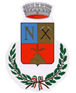 COMUNE DI NARCAOProvincia Sud SardegnaREGOLAMENTO PER LA VALUTAZIONE DELLA PERFORMANCE (ENTI SENZA DIRIGENTI)APPROVATO CON DELIBERAZIONE G.N. N. 67 DEL 23.09.2019, pubblicata in data 27.09.2019 al n. 989 -    PUBBLICATO ALL’ALBO PRETORIO ON LINE IN DATA 27.09.2019 AL N. 993 per 30 giorni.- PUBBBLICATO IN AMMINISTRAZIONE TRASPARENTE NELLA SEZIONE ATTI AMMINISTRATIVI GENERALI/REGOLAMENTIART. 1 – FINALITA’ E PRINCIPILa valutazione delle performance individuali ed organizzative è finalizzata a garantire il miglioramento degli standard di qualità dei servizi erogati e delle attività svolte, la valorizzazione delle professionalità ed il contenimento e la razionalizzazione della spesa. La erogazione delle indennità legate alla performance è uno strumento finalizzato al raggiungimento di tali fini.Nell’ambito della valutazione delle performance si tiene adeguatamente conto del rispetto dei vincoli dettati dal legislatore.Viene garantita la più ampia trasparenza, nel rispetto dei vincoli dettati per la tutela della riservatezza dei dati personali, del processo di valutazione e dei suoi esiti. Delle scelte che sono compiute nell’ambito del processo di valutazione è data tempestiva comunicazione ai soggetti interessati e/o ai destinatari.Nella valutazione si tiene adeguatamente conto dei giudizi espressi dai cittadini e dagli utenti sulla qualità dei servizi erogati da parte dell’ente.ART. 2 – LA METODOLOGIA DI VALUTAZIONEAnnualmente la giunta adotta la metodologia di valutazione sulla base della proposta del Nucleo di Valutazione (o dell’Organismo Indipendente di Valutazione) ed in coerenza con le indicazioni contenute nelle Linee Guida predisposte dalla Presidenza del Consiglio dei Ministri. La nozione di performance organizzativa prevista nel presente regolamento è aggiornata  sulla base delle indicazioni dettate dalle prima ricordate Linee Guida della Presidenza del Consiglio dei Ministri.Le valutazioni sono effettuate utilizzando le schede allegate.ART. 3 – IL CICLO DELLE PERFORMANCELa giunta adotta annualmente il piano delle performance, che ha una valenza triennale, in coerenza con le previsioni contenute nelle specifiche Linee Guida definite dalla Presidenza del Consiglio dei Ministri e tenendo conto degli esiti delle valutazioni dell’anno precedente, anche con riferimento a quelle intermedie. In esso sono indicati gli obiettivi di performance, sia essa organizzativa che individuale, sia generale che specifica, che l’ente intende raggiungere, in coerenza con i propri documenti programmatici, nel corso del triennio, con una articolazione e specificazione annuale. In tale ambito il Nucleo di Valutazione (o l’Organismo Indipendente di Valutazione) propone alla Giunta l’assegnazione del peso ai singoli obiettivi. Contestualmente il Nucleo di Valutazione (o l’Organismo Indipendente di Valutazione) propone alla Giunta la individuazione degli indicatori per la valutazione delle competenze professionali, manageriali e dei comportamenti organizzativi dei responsabili.Nel corso dell’esercizio il Nucleo di Valutazione (o l’Organismo Indipendente di Valutazione) dà luogo al monitoraggio del grado di raggiungimento degli obiettivi assegnati, segnalando le criticità e richiedendo alla giunta, se del caso, la modifica degli stessi, del che viene dato conto nella valutazione della performance.Alla fine di ogni esercizio il Nucleo di Valutazione (o l’Organismo Indipendente di Valutazione) dà corso alla valutazione del grado di raggiungimento di tutti gli obiettivi assegnati, compresi quelli assegnati dai responsabili ai dipendenti, nonché ove richiesto da parte del sindaco, dell’attività svolta dal segretario e/o dal direttore generale.Il Nucleo di Valutazione (o l’Organismo Indipendente di Valutazione) effettua sulla base degli esiti del controllo di gestione e delle relazioni presentate dai responsabili ed asseverate dal Sindaco e/o dall’assessore di riferimento, la valutazione della performance individuale e di quella organizzativa, nonché delle competenze professionali, manageriali e dei comportamenti organizzativi, dandone informazione ai responsabili perché possano effettuare la valutazione dei collaboratori. La valutazione dei responsabili viene completata una volta che gli stessi avranno effettuato la valutazione dei collaboratori.Gli esiti delle valutazioni, con particolare riferimento al grado di raggiungimento degli obiettivi, sono rendicontati annualmente e trasmessi agli organi di indirizzo politico amministrativo ed ai revisori dei conti. Essi sono illustrati nel corso della giornata della trasparenza, ne viene garantita la pubblicazione sul sito e sono trasmessi ai soggetti sindacali ed alle associazioni dei cittadini accreditate presso l’ente.ART.  4 – GLI OBIETTIVIGli obiettivi sono adottati dopo avere sentito i responsabili e con il parere del Nucleo di Valutazione (o dell’Organismo Indipendente di Valutazione). Nel caso in cui i responsabili non si esprimano entro i 15 giorni successivi alla trasmissione della proposta si intende che abbiano espresso un parere positivo.L’assegnazione degli obiettivi è condizione per la effettuazione della valutazione e per la erogazione delle incentivazioni legate alla performance.Per le attività che sono gestite in forma associata sono assegnati specifici obiettivi comuni agli enti interessati.Nel caso di differimento dei termini di approvazione dei bilanci si dà corso alla attuazione degli obiettivi assegnati con il piano della performance del triennio, tenendo conto degli effetti connessi alla assegnazione delle risorse e comunque garantendo la continuità dell’azione amministrativa, anche dando corso –ove necessario- alla adozione di un piano provvisorio.Gli obiettivi sono assegnati nel rispetto delle previsioni dettate dall’articolo 5 del D.Lgs. n. 150/2009 e smi in modo da soddisfare i seguenti requisiti: rilevanti e pertinenti; specifici e misurabili; tali da determinare miglioramenti significativi, in particolare per gli effetti esterni; riferibili ad un arco temporale predeterminato; commisurati a standard anche di altre amministrazioni analoghe; confrontabili con le tendenze che risultano nell’ente nell’ultimo triennio e correlati alle risorse disponibili.ART. 5 – IL NUCLEO DI VALUTAZIONE (O L’ORGANISMO INDIPENDENTE DI VALUTAZIONE)Il Nucleo di Valutazione (o Organismo Indipendente di Valutazione) è nominato con cadenza triennale da parte del Sindaco. Di norma si dà corso alla previa valutazione comparativa delle domande al termine di una procedura adeguatamente pubblicizzata, che non è necessaria nel caso di conferma. Esso, anche oltre la durata, effettua la valutazione relativa all’ultimo anno in cui svolge la propria attività.Il Nucleo di Valutazione è composto da un componente esterno ovvero dal Segretario e/o Direttore Generale e da un componente esterno ovvero da 2 componenti esterni ovvero dal Segretario e/o Direttore Generale e da 2 componenti esterni. I componenti esterni devono essere scelti tra soggetti dotati di una specifica professionalità ed esperienza ed in assenza delle condizioni di incompatibilità o inconferibilità previsti dalla normativa per tali soggetti. Non è richiesta la esclusività.Il Nucleo di Valutazione (o l’Organismo Indipendente di Valutazione) monitora nel corso dell’anno il grado di raggiungimento degli obiettivi, segnalando le criticità e proponendo alla giunta le eventuali modifiche al piano delle performance ed agli obiettivi assegnati.Il Nucleo di Valutazione (o OIV) presiede al processo di valutazione dell’intero ente ed effettua direttamente la valutazione della performance organizzativa. Nello svolgimento di tale attività tiene adeguatamente conto degli esiti dei giudizi espressi dagli utenti e/o dai cittadini.Il Nucleo di Valutazione valida, al termine del processo di valutazione, la relazione sulla performance e la trasmette alla giunta per l’approvazione; in tale documento esso formula anche i giudizi sul processo di valutazione nell’intero ente. La relazione sulla performance, subito dopo la sua approvazione, viene trasmessa al consiglio.Nello svolgimento delle sue attività il Nucleo di Valutazione (o OIV) ha diritto di accesso a tutti i documenti, anche interni, ed alle informazioni. I suoi componenti sono tenuti al rispetto dei vincoli di riservatezza. L’eventuale mancata trasmissione o la trasmissione in modo parziale ovvero con ritardo di tali informazioni danno luogo al maturare di responsabilità disciplinare.ART. 6 – I SOGGETTI PREPOSTI ALLA VALUTAZIONEIl Sindaco valuta il Segretario, anche per le eventuali funzioni dirigenziali; può richiedere per la valutazione degli stessi il supporto dei componenti esterni del Nucleo di Valutazione (o dell’OIV).Il Nucleo di valutazione (o OIV) propone al Sindaco la valutazione dei responsabili. Nella valutazione delle competenze professionali e manageriali e dei comportamenti organizzativi dei responsabili il Nucleo di Valutazione (o OIV) tiene conto delle considerazioni espresse dal Sindaco o dall’assessore di riferimento e dal Segretario.I responsabili valutano i dipendenti assegnati alla struttura gestita, comunicando i risultati al Nucleo di Valutazione (o OIV).ART. 7 – GLI ESITI DELLA VALUTAZIONESulla base degli esiti delle valutazioni sono ripartite le incentivazioni della performance, con riferimento in primo luogo alla indennità di risultato dei titolari di posizione organizzativa, nonché alla produttività del personale ed agli altri istituti previsti dal legislatore nazionale e dai contratti collettivi, con specifico riferimento al bonus delle eccellenze ed al premio per l’innovazione.Degli esiti delle valutazioni si tiene conto nelle progressioni economiche, nelle progressioni di carriera, nell’attribuzione degli incarichi di responsabilità e nel conferimento degli incarichi dirigenziali e di posizione organizzativa. Degli eventuali esiti negativi della valutazione si tiene conto nell’accertamento delle responsabilità dirigenziali e disciplinari.Non si dà corso alla erogazione delle indennità per segretari, posizioni organizzative e dipendenti che hanno avuto irrogate nell’anno cui la stessa si riferisce sanzioni disciplinari superiori alla sospensione oltre 2 mesi ovvero in alternativa che abbiano comportato la sospensione dal servizio, anche cautelare. Nel caso di condanne penali non si dà corso alla erogazione della indennità relativamente all’anno della condanna.Non si dà corso alla erogazione delle indennità per segretari, posizioni organizzative e dipendenti che nel corso dell’anno siano stati assenti per un periodo superiore a 6 mesi.Le fasce per la ripartizione della indennità di risultato e/o di produttività disciplinate dalla presente metodologia si applicano fino a che non sia adottata una disciplina da parte del contratto nazionaleART. 8 – TEMPISTICA DELLA VALUTAZIONEI responsabili dovranno produrre la relazione sul raggiungimento degli obiettivi assegnati e l’attività svolta, sulla base di specifici modelli, entro 15 giorni dalla richiesta del Segretario e comunque non oltre il 30 giugno dell’anno successivo a quello oggetto di valutazione. Tale relazione deve essere validata da parte dei Sindaco o dell’assessore di riferimento.  Il Nucleo dovrà formulare la proposta di valutazione entro e non oltre 30 giorni dal momento che la documentazione prevista per l’istruttoria possa essere considerata completa ed esaustiva.Il valutatore comunica ai valutati la valutazione nella forma di proposta; il singolo valutato può avanzare una richiesta di approfondimento, revisione parziale o totale e chiedere di essere ascoltato entro e non oltre quindici giorni dal ricevimento della proposta di responsabili, viene trasmessa al Sindaco. Alle eventuali osservazioni e/o richieste il valutatore deve dare risposta motivata e, nel caso di valutazione negativa o che comporti una penalizzazione in termini di taglio della indennità di risultato o di produttività e, più in generale, dei compensi legati alla performance in misura superiore al 50% del tetto massimo, il valutato ha il diritto di essere ascoltato prima della formalizzazione della valutazione e delle sue osservazioni il valutatore deve tenerne motivatamente conto nella formulazione della valutazione definitiva che dovrà avvenire entro 30 giorni dal momento che la documentazione prevista per l’istruttoria possa essere considerata completa ed esaustiva.I dipendenti possono, nel caso di valutazione negativa o che comporti una penalizzazione in termini di taglio della indennità di produttività e, più in generale, dei compensi legati alla performance in misura superiore al 50% del tetto massimo, presentare motivato ricorso avverso le valutazioni al Nucleo di Valutazione (o all’Organismo Indipendente di Valutazione); per i responsabili, nel caso di valutazione negativa o che comporti una penalizzazione in termini di taglio della indennità di risultato o di produttività e, più in generale, dei compensi legati alla performance in misura superiore al 50% del tetto massimo, è previsto l’intervento del collegio dei garanti.ART. 9 - ENTRATA IN VIGORE E NORMA FINALEIl sistema di valutazione della performance di cui al presente documento troverà applicazione a decorrere dalla sua approvazione e potrà essere utilizzato a partire dal primo anno di gestione del quale deve ancora iniziare il processo di valutazione della performance.
Il presente regolamento sostituisce integralmente quelli precedentemente in vigore.A seguito della adozione delle Linee Guida di cui al D.Lgs. n. 74/2017 la metodologia sarà adeguata così da dare applicazione alle indicazioni nella stessa contenute.SCHEDA PER LA VALUTAZIONE DEL SEGRETARIO1) LA PERFORMANCE ORGANIZZATIVA (fino a 30 punti)ANDAMENTO DEGLI INDICATORI DELLA CONDIZIONE DELL’ENTE (come da allegato): fino a 10 puntiGRADO DI RAGGIUNGIMENTO DEGLI OBIETTIVI COMPLESSIVAMENTE INTESI DELL’ENTE E VALUTAZIONE DA PARTE DEGLI UTENTI: fino 10  puntiRISPETTO DEI VINCOLI DETTATI DAL LEGISLATORE (come da elenco esemplificativo di cui all’allegato B): fino a 10 punti2) LA PERFORMANCE INDIVIDUALE (fino a 40 punti)Il punteggio sarà assegnato con i seguenti criteri:- fino al 40% obiettivo non raggiunto- dal 41% al 70% obiettivo parzialmente raggiunto- dal 71% al 90% obiettivo raggiunto- oltre il 90% obiettivo raggiunto ed attività ulteriori svolte3) LE COMPETENZE PROFESSIONALI (fino a 30 punti)TABELLA RIASSUNTIVAEROGAZIONE DELLA INDENNITA’ DI RISULTATO PER IL SEGRETARIOFino a 50 punti nessun compensoDa 51 punti compenso proporzionale al punteggio ottenutoSCHEDA PER LA VALUTAZIONE DEI TITOLARI DI POSIZIONE ORGANIZZATIVA1) LA PERFORMANCE ORGANIZZATIVA (fino a 30 punti)ANDAMENTO DEGLI INDICATORI DELLA CONDIZIONE DELL’ENTE (come da allegato): fino a 10 puntiPERFORMANCE ORGANIZZATIVA ED INDIVIDUALE E VALUTAZIONE DA PARTE DEGLI UTENTI: fino 10 puntiRISPETTO DEI VINCOLI DETTATI DAL LEGISLATORE (come da elenco esemplificativo di cui all’allegato B): fino a 10 punti2) LA PERFORMANCE INDIVIDUALE (fino a 45 punti)Il punteggio sarà assegnato con i seguenti criteri:- fino al 40% obiettivo non raggiunto- dal 41% al 70% obiettivo parzialmente raggiunto- dal 71% al 90% obiettivo raggiunto- oltre il 90% obiettivo raggiunto ed attività ulteriori svolte3) COMPETENZE PROFESSIONALI, MANAGERIALI E COMPORTAMENTI ORGANIZZATIVI (fino a 20 punti)4) VALUTAZIONE DEI COLLABORATORI, CON RIFERIMENTO IN PARTICOLARE AL GRADO DI DIFFERENZIAZIONE DEI GIUDIZI, fino a 5 puntiTABELLA RIASSUNTIVAEROGAZIONE DELLA INDENNITA’ DI RISULTATO PER LE POSIZIONI ORGANIZZATIVEFino a 50 punti nessun compensoDa 51 punti compenso proporzionale al punteggio ottenutoSCHEDA PER LA VALUTAZIONE DEL PERSONALE1) LA PERFORMANCE ORGANIZZATIVA (fino a 20 punti)ANDAMENTO DEGLI INDICATORI DELLA CONDIZIONE DELL’ENTE (come da allegato): fino a 10 puntiPERFORMANCE ORGANIZZATIVA ED INDIVIDUALE DEL RESPONSABILE DI RIFERIMENTO E VALUTAZIONE DA PARTE DEGLI UTENTI: fino 10  punti2) LA PERFORMANCE INDIVIDUALE (fino a 50 punti)Il punteggio sarà assegnato con i seguenti criteri:- fino al 40% obiettivo non raggiunto- dal 41% al 70% obiettivo parzialmente raggiunto- dal 71% al 90% obiettivo raggiunto- oltre il 90% obiettivo raggiunto ed attività ulteriori svolte3) COMPETENZE PROFESSIONALI E COMPORTAMENTI ORGANIZZATIVI (fino a 30 punti)TABELLA RIASSUNTIVAEROGAZIONE DELLA INDENNITA’ DI PRODUTTIVITA’ AL PERSONALEFino a 50 punti nessun compensoDa 51 punti compenso proporzionale al punteggio ottenutoALLEGATO A)INDICATORI PER LA MISURAZIONE DELLA CONDIZIONE DELL’ENTERispetto del pareggio di bilancioRispetto del tetto di spesa del personaleVolume dei residui attivi di nuova formazione provenienti dalla gestione di competenza e relativi ai titoli I e III, con l’esclusione delle risorse a titolo di fondo sperimentale di riequilibrio di cui all’articolo 2 del decreto legislativo n. 23 del 2011 o di fondo di solidarietà di cui all’articolo 1, comma 380 della legge 24 dicembre 2012 n. 228, superiori al 42 per cento rispetto ai valori di accertamento delle entrate dei medesimi titoli I e III esclusi gli accertamenti delle predette risorse a titolo di fondo sperimentale di riequilibrio o di fondo di solidarietà;Ammontare dei residui attivi provenienti dalla gestione dei residui attivi e di cui al titolo I e al titolo III superiore al 65 per cento, ad esclusione eventuali residui da risorse a titolo di fondo sperimentale di riequilibrio di cui all’articolo 2 del decreto legislativo n. 23 o di fondo di solidarietà di cui all’articolo 1 comma 380 della legge 24 dicembre 2012 n. 228, rapportata agli accertamenti della gestione di competenza delle entrate dei medesimi titoli I e III ad esclusione degli accertamenti delle predette risorse a titolo di fondo sperimentale di riequilibrio o di fondo di solidarietà;Volume dei residui passivi complessivi provenienti dal titolo I superiore al 40 per cento degli impegni della medesima spesa corrente;Capacità di riscossione aumentata rispetto all’anno precedenteMiglioramento rispetto all’anno precedente del rapporto tra incassi e somme contestate per le sanzioni al codice della stradaMiglioramento della percentuale di raccolta differenziataRiduzione dei tempi medi di pagamentoRiduzione dei tempi medi di conclusione dei procedimentiAttuazione del programma delle opere di cui all’articolo 31 del D.Lgs. n. 50/2016ALLEGATO B)PRINCIPALI VINCOLI FISSATI DA DISPOSIZIONI DI LEGGE CHE DEVONO ESSERE VERIFICATI DA PARTE DEL NUCLEO DI VALUTAZIONE (O ORGANISMO INDIPENDENTE DI VALUTAZIONE)Trasmissione all’anagrafe delle prestazioni dei dati sugli incarichi conferiti e su quelli autorizzati ai dipendenti dell’enteRispetto dei vincoli di trasparenza di cui al D.Lgs. n. 33/2013 e smiMonitoraggio del lavoro flessibile, sulla base del modello predisposto dal Dipartimento della Funzione PubblicaRispetto dei vincoli dettati per il conferimento di incarichi di collaborazione, consulenza, studio e/o ricercaRispetto del vincolo alla formulazione di una proposta per la individuazione del personale in eccedenzaRispetto dei vincoli dettati dal codice dell’amministrazione digitale, tra cui si ricordano in particolare lo utilizzo della posta elettronica, l’accesso telematico, il riutilizzo dei dati delle pubbliche amministrazioni, l’avvio del procedimento sulla base dei canoni dell’amministrazione digitale, il domicilio digitale del cittadino, la realizzazione dei documenti informatici, dei dati di tipo aperto e della inclusione digitale;Il ricorso alle convenzioni Consip ed al mercato elettronico della PA;La partecipazione alle conferenze dei servizi e la tempestiva adozione dei relativi provvedimenti finali;La verifica della certificazione delle assenze per malattia;L’avvio e la conclusione dei procedimenti disciplinari;Il rispetto dei termini di conclusione dei procedimenti amministrativi;La vigilanza sul personale assegnato;Il rispetto dei vincoli dettati per il controllo del personale;L’adozione delle misure organizzative necessarie per l’applicazione del cd lavoro agileDescrizione dell’obiettivoPeso ponderaleINDICATORI DI VALUTAZIONEVALORI attesiGiudizi PUNTEGGIOFunzioni di collaborazionePartecipazione attiva con funzioni non solo consultive ma anche propositive. Pianificazione e programmazione dell’attività in attuazione degli indirizzi e degli obiettivi politiciFino a 6 puntiFunzioni di assistenza giuridico amministrativaSvolgimento di consulenza giuridico amministrativa nei confronti degli organi dell’ente. Impegno all’aggiornamento ed all’approfondimento delle proprie conoscenze tecnico professionali. Correttezza degli atti amministrativi e conseguente assenza di contenzioso. Tempestività nell’adeguamento ed applicazione delle nuove disposizioni normative agli atti e provvedimenti comunali. Rispetto delle scadenze assegnateFino a 5 puntiFunzioni di partecipazione con funzioni consultive referenti e di assistenza alle riunioni del consiglio comunale e della giuntaCapacità nel riferire agli organi collegiali sugli affari di loro competenza. Miglioramento della cura della redazione dei verbali delle riunioni del consiglio e della giunta.Fino a 4 puntiFunzioni di coordinamento e sovrintendenza dei responsabili dei serviziElaborazione di idee e programmi idonei alla soluzione dei problemi ed al raggiungimento degli obiettivi. Rapporto con i cittadini, collaboratori interni e organi istituzionali. Propensione a motivare e valorizzare le professionalità presenti nel settore. Propensione ad assumere decisioni autonome e responsabilità. Collaborazione e propensione al coordinamentoFino a 8 puntiFunzioni di rogitoAssicura la stipula degli atti entro 5 giorni dall’acquisizione della documentazione necessariaFino a 3 puntiOgni altra funzione attribuitagli dallo statuto o dai regolamenti o dal SindacoPerseguimento degli obiettivi specifici assegnati. Conduzione e conclusione di trattative ed attività negozialiFino a 4 puntiTotaleMax 30 puntiLA PERFORMANCE ORGANIZZATIVALA PERFORMANCE INDIVIDUALELE COMPETENZE PROFESSIONALITOTALEDescrizione dell’obiettivoPeso ponderaleINDICATORI DI VALUTAZIONEVALORI attesiGiudizi PUNTEGGIONFATTORI DI VALUTAZIONEINDICATOREPESOPONDERALE GRADO DELLA VALUTAZIONE   IN %PUNTI1Interazione con gli organi di indirizzo politicoCapacità di soddisfare le esigenze e le aspettative dell’organo politico di riferimento e di conformarsi efficacemente e in tempi ragionevoli alle direttive e alle disposizioni emanate dagli organi di indirizzo2Tensione al risultato ed attenzione alla qualitàCapacità di misurarsi sui risultati impegnativi e sfidanti e di portare a compimento quanto assegnato, garantendo la migliore qualità delle attività svolte3Gestione economica, organizzativa e del personaleCapacità di usare le risorse finanziarie ed umane disponibili con criteri di economicità ottimizzando il rapporto tempo/costi/qualità e stimolando lo sviluppo professionale del personale4Innovazione e propositività Capacità di approccio ai problemi con soluzioni innovative e capacità di proposta 5Autonomia e flessibilitàCapacità di agire per ottimizzare attività e risorse, individuando le soluzioni migliori e di adattarsi alle esigenze mutevoli6CollaborazioneCapacità di stabilire un clima di collaborazione attivo, in particolare con gli organi di governo, con i responsabili, con i colleghi e con il personale25MAX 25 PUNTILA PERFORMANCE ORGANIZZATIVALA PERFORMANCE INDIVIDUALELE COMPETENZE PROFESSIONALI, MANAGERIALI ED I COMPORTAMENTI ORGANIZZATIVIVALUTAZIONE DEI COLLABORATORITOTALEDescrizione dell’obiettivoPeso ponderaleINDICATORI DI VALUTAZIONEVALORI attesiGiudizi PUNTEGGIONFATTORI DI VALUTAZIONEINDICATOREPESOPONDERALE GRADO DELLA VALUTAZIONE   IN %PUNTI1Impegno Capacità di coinvolgimento attivo nelle esigenze della struttura 2QualitàCapacità di garantire la qualità negli esiti delle proprie attività3AutonomiaCapacità di dare risposta da solo alle specifiche esigenze 4Attenzione all’utenzaCapacità di assumere come prioritarie le esigenze dell’utenza5Lavoro di gruppo Capacità di lavorare in modo positivo con i colleghi30MAX 30 PUNTILA PERFORMANCE ORGANIZZATIVALA PERFORMANCE INDIVIDUALELE COMPETENZE PROFESSIONALI ED I COMPORTAMENTI ORGANIZZATIVITOTALE